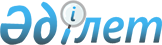 О внесении изменений в решение Успенского районного маслихата от 23 декабря 2022 года № 150/25 "Об Успенском районном бюджете на 2023-2025 годы"Решение Успенского районного маслихата Павлодарской области от 28 апреля 2023 года № 20/3
      Успенский районный маслихат РЕШИЛ:
      1. Внести в решение Успенского районного маслихата от 23 декабря 2022 года № 150/25 "Об Успенском районном бюджете на 2023-2025 годы" (зарегистрировано в государственном реестре нормативных правовых актов Республики Казахстан под № 175850) следующие изменения:
      1) пункт 1 указанного решения изложить в новой редакции:
       "1. Утвердить Успенский районный бюджет на 2023-2025 годы согласно приложениям 1, 2, 3 соответственно, в том числе на 2023 год в следующих объемах:
      1) доходы – 5 583 468 тысяч тенге, в том числе:
      налоговые поступления – 946 574 тысяч тенге;
      неналоговые поступления – 7 334 тысяч тенге;
      поступления от продажи основного капитала – 11 000 тысяч тенге;
      поступления трансфертов – 4 618 560 тысяч тенге;
      2) затраты – 6 063 671 тысяч тенге;
      3) чистое бюджетное кредитование – 47 716,5 тысяч тенге, в том числе:
      бюджетные кредиты – 87 290,5 тысяч тенге;
      погашение бюджетных кредитов – 39 574 тысяч тенге;
      4) сальдо по операциям с финансовыми активами – равно нулю;
      5) дефицит (профицит) бюджета – - 527 919,5 тысяч тенге;
      6) финансирование дефицита (использование профицита) бюджета – 527 919,5 тысяч тенге.";
      2) пункт 6 указанного решения изложить в новой редакции:
       "6. Предусмотреть в Успенском районном бюджете на 2023 год целевые текущие трансферты бюджетам сельских округов в следующих размерах:
      40 879 тысяч тенге – на оплату труда административным государственным служащим;
      100 402 тысяч тенге – на реализацию мероприятий по благоустройству и озеленению населенных пунктов;
      470 415 тысяч тенге – на капитальный и средний ремонт автомобильных дорог в городах районного значения, селах, поселках, сельских округах;
      292 170 тысяч тенге – на реализацию мероприятий по социальной и инженерной инфраструктуре в сельских населенных пунктах в рамках проекта "Ауыл-Ел бесігі";
      4 522 тысяч тенге – на освещение улиц в населенных пунктах.";
      3) пункт 8 указанного решения изложить в новой редакции:
      "8. Утвердить резерв местного исполнительного органа Успенского района на 2023 год в сумме 19 319 тысяч тенге.";
      4) приложение 1 к указанному решению изложить в новой редакции согласно приложению к настоящему решению. 
      2. Настоящее решение вводится в действие с 1 января 2023 года. Бюджет Успенского района на 2023 год
					© 2012. РГП на ПХВ «Институт законодательства и правовой информации Республики Казахстан» Министерства юстиции Республики Казахстан
				
      Председатель Успенского районного маслихата 

Ж. Бараисов
Приложение
к решению Успенского
районного маслихата
от 28 апреля 2023 года
№ 20/3Приложение 1
к решению Успенского
районного маслихата
от 23 декабря 2022 года
№ 150/25
Категория
Категория
Категория
Категория
Сумма (тысяч тенге)
Класс
Класс
Класс
Сумма (тысяч тенге)
Подкласс
Подкласс
Сумма (тысяч тенге)
Наименование
Сумма (тысяч тенге)
1
2
3
4
5
1. Доходы
5 583 468
1
Налоговые поступления
946 574
01
Подоходный налог
527 499
1
Корпоративный подоходный налог
64 226
2
Индивидуальный подоходный налог
463 273
03
Социальный налог
359 578
1
Социальный налог
359 578
04
Налоги на собственность
36 281
1
Налоги на имущество
35 751
3
Земельный налог
530
05
Внутренние налоги на товары, работы и услуги
12 567
2
Акцизы
1 749
3
Поступления за использование природных и других ресурсов
4 400
4
Сборы за ведение предпринимательской и профессиональной деятельности
6 418
08
Обязательные платежи, взимаемые за совершение юридически значимых действий и (или) выдачу документов уполномоченными на то государственными органами или должностными лицами
10 649
1
Государственная пошлина
10 649
2
Неналоговые поступления
7 334
01
Доходы от государственной собственности
5 596
5
Доходы от аренды имущества, находящегося в государственной собственности
5 560
7
Вознаграждения по кредитам, выданным из государственного бюджета
36
06
Прочие неналоговые поступления
1 738
1
Прочие неналоговые поступления
1 738
3
Поступления от продажи основного капитала
11 000
1
2
3
4
5
01
Продажа государственного имущества, закрепленного за государственными учреждениями
11 000
1
Продажа государственного имущества, закрепленного за государственными учреждениями
11 000
4
Поступления трансфертов
4 618 560
01
Трансферты из нижестоящих органов государственного управления
16
3
Трансферты из бюджетов городов районного значения, сел, поселков, сельских округов
16
02
Трансферты из вышестоящих органов государственного управления
4 618 544
2
Трансферты из областного бюджета
4 618 544
Функциональная группа
Функциональная группа
Функциональная группа
Функциональная группа
Функциональная группа
Сумма (тысяч тенге)
Функциональная подгруппа
Функциональная подгруппа
Функциональная подгруппа
Функциональная подгруппа
Сумма (тысяч тенге)
Администратор бюджетных программ
Администратор бюджетных программ
Администратор бюджетных программ
Сумма (тысяч тенге)
Программа
Программа
Сумма (тысяч тенге)
Наименование
Сумма (тысяч тенге)
1
2
3
4
5
6
2. Затраты
6 063 671
01
Государственные услуги общего характера
1 397 769
1
Представительные, исполнительные и другие органы, выполняющие общие функции государственного управления
237 207
112
Аппарат маслихата района (города областного значения)
39 985
001
Услуги по обеспечению деятельности маслихата района (города областного значения)
39 985
122
Аппарат акима района (города областного значения)
197 222
001
Услуги по обеспечению деятельности акима района (города областного значения)
173 909
003
Капитальные расходы государственного органа
23 313
2
Финансовая деятельность
107 046
452
Отдел финансов района (города областного значения)
107 046
001
Услуги по реализации государственной политики в области исполнения бюджета и управления коммунальной собственностью района (города областного значения)
34 649
003
Проведение оценки имущества в целях налогообложения
618
010
Приватизация, управление коммунальным имуществом, постприватизационная деятельность и
регулирование споров, связанных с этим
100
018
Капитальные расходы государственного органа
800
028
Приобретение имущества в коммунальную собственность
30 000
113
Целевые текущие трансферты нижестоящим бюджетам
40 879
5
Планирование и статистическая деятельность
44 195
453
Отдел экономики и бюджетного планирования района (города областного значения)
44 195
001
Услуги по реализации государственной политики в области формирования и развития экономической политики, системы государственного планирования 
43 395
004
Капитальные расходы государственного органа
800
9
Прочие государственные услуги общего характера
1 009 321
454
Отдел предпринимательства и сельского хозяйства района (города областного значения)
51 927
1
2
3
4
5
6
001
Услуги по реализации государственной политики на местном уровне в области развития предпринимательства и сельского хозяйства
51 127
007
Капитальные расходы государственного органа
800
809
Отдел жилищно-коммунального хозяйства, пассажирского транспорта, автомобильных дорог, строительства, архитектуры и градостроительства района (города областного значения)
957 394
001
Услуги по реализации государственной политики на местном уровне в области жилищно-коммунального хозяйства, пассажирского транспорта, автомобильных дорог, строительства, архитектуры и градостроительства
69 089
015
Капитальные расходы государственного органа
1 506
113
Целевые текущие трансферты нижестоящим бюджетам
867 509
115
Выполнение обязательств местных исполнительных органов по решениям судов за счет средств резерва местного исполнительного органа
19 290
02
Оборона
28 802
1
Военные нужды
7 721
122
Аппарат акима района (города областного значения)
7 721
005
Мероприятия в рамках исполнения всеобщей воинской обязанности
7 721
2
Организация работы по чрезвычайным ситуациям
21 081
122
Аппарат акима района (города областного значения)
21 081
006
Предупреждение и ликвидация чрезвычайных ситуаций масштаба района (города областного значения)
381
007
Мероприятия по профилактике и тушению степных пожаров районного (городского) масштаба, а также пожаров в населенных пунктах, в которых не созданы органы государственной противопожарной службы
20 700
03
Общественный порядок, безопасность, правовая, судебная, уголовно-исполнительная деятельность
4 500
9
Прочие услуги в области общественного порядка и безопасности
4 500
809
Отдел жилищно-коммунального хозяйства, пассажирского транспорта, автомобильных дорог, строительства, архитектуры и градостроительства района (города областного значения)
4 500
021
Обеспечение безопасности дорожного движения в населенных пунктах
4 500
06
Социальная помощь и социальное обеспечение
971 233
1
Социальное обеспечение
52 570
1
2
3
4
5
6
451
Отдел занятости и социальных программ района (города областного значения)
52 570
005
Государственная адресная социальная помощь
52 570
2
Социальная помощь
572 712
451
Отдел занятости и социальных программ района (города областного значения)
572 712
002
Программа занятости
250 106
004
Оказание социальной помощи на приобретение топлива специалистам здравоохранения, образования, социального обеспечения, культуры, спорта и ветеринарии в сельской местности в соответствии с законодательством Республики Казахстан
11 896
007
Социальная помощь отдельным категориям нуждающихся граждан по решениям местных представительных органов
69 985
010
Материальное обеспечение детей с инвалидностью, воспитывающихся и обучающихся на дому 
580
014
Оказание социальной помощи нуждающимся гражданам на дому
165 698
017
Обеспечение нуждающихся лиц с инвалидностью протезно-ортопедическими, сурдотехническими и тифлотехническими средствами, специальными средствами передвижения, обязательными гигиеническими средствами, а также предоставление услуг санаторно-курортного лечения, специалиста жестового языка, индивидуальных помощников в соответствии с индивидуальной программой реабилитации лица с инвалидностью 
27 688
023
Обеспечение деятельности центров занятости населения
46 759
9
Прочие услуги в области социальной помощи и социального обеспечения
345 951
451
Отдел занятости и социальных программ района (города областного значения)
345 951
001
Услуги по реализации государственной политики на местном уровне в области обеспечения занятости и реализации социальных программ для населения
43 464
011
Оплата услуг по зачислению, выплате и доставке пособий и других социальных выплат
794
021
Капитальные расходы государственного органа
800
054
Размещение государственного социального заказа в неправительственных организациях
789
061
Содействие добровольному переселению лиц для повышения мобильности рабочей силы
300 000
062
Развитие системы квалификаций
104
1
2
3
4
5
6
07
Жилищно-коммунальное хозяйство
1 236 653
1
Жилищное хозяйство
213 390
809
Отдел жилищно-коммунального хозяйства, пассажирского транспорта, автомобильных дорог, строительства, архитектуры и градостроительства района (города областного значения)
213 390
004
Обеспечение жильем отдельных категорий граждан
18 000
033
Проектирование, развитие и (или) обустройство инженерно-коммуникационной инфраструктуры
3 390
098
Приобретение жилья коммунального жилищного фонда
192 000
2
Коммунальное хозяйство
1 023 263
809
Отдел жилищно-коммунального хозяйства, пассажирского транспорта, автомобильных дорог, строительства, архитектуры и градостроительства района (города областного значения)
1 023 263
012
Функционирование системы водоснабжения и водоотведения
64 061
028
Развитие коммунального хозяйства
700
058
Развитие системы водоснабжения и водоотведения в сельских населенных пунктах
958 502
08
Культура, спорт, туризм и информационное пространство
559 140
1
Деятельность в области культуры
298 210
457
Отдел культуры, развития языков, физической культуры и спорта района (города областного значения)
298 210
003
Поддержка культурно-досуговой работы
298 210
2
Спорт
18 761
457
Отдел культуры, развития языков, физической культуры и спорта района (города областного значения)
17 047
009
Проведение спортивных соревнований на районном (города областного значения) уровне
14 991
010
Подготовка и участие членов сборных команд района (города областного значения) по различным видам спорта на областных спортивных соревнованиях
2 056
809
Отдел жилищно-коммунального хозяйства, пассажирского транспорта, автомобильных дорог, строительства, архитектуры и градостроительства района (города областного значения)
1 714
008
Развитие объектов спорта
1 714
3
Информационное пространство
115 552
456
Отдел внутренней политики района (города областного значения)
20 550
1
2
3
4
5
6
002
Услуги по проведению государственной информационной политики
20 550
457
Отдел культуры, развития языков, физической культуры и спорта района (города областного значения)
95 002
006
Функционирование районных (городских) библиотек
93 409
007
Развитие государственного языка и других языков народа Казахстана
1 593
9
Прочие услуги по организации культуры, спорта, туризма и информационного пространства
126 617
456
Отдел внутренней политики района (города областного значения)
42 034
001
Услуги по реализации государственной политики на местном уровне в области информации, укрепления государственности и формирования социального оптимизма граждан
25 920
003
Реализация мероприятий в сфере молодежной политики
15 714
006
Капитальные расходы государственного органа
400
457
Отдел культуры, развития языков, физической культуры и спорта района (города областного значения)
84 583
001
Услуги по реализации государственной политики на местном уровне в области культуры, развития языков, физической культуры и спорта
31 015
014
Капитальные расходы государственного органа
400
032
Капитальные расходы подведомственных государственных учреждений и организаций
53 168
10
Сельское, водное, лесное, рыбное хозяйство, особо охраняемые природные территории, охрана окружающей среды и животного мира, земельные отношения
47 188
6
Земельные отношения
28 279
463
Отдел земельных отношений района (города областного значения)
28 279
001
Услуги по реализации государственной политики в области регулирования земельных отношений на территории района (города областного значения)
27 759
007
Капитальные расходы государственного органа
520
9
Прочие услуги в области сельского, водного, лесного, рыбного хозяйства, охраны окружающей среды и земельных отношений
18 909
453
Отдел экономики и бюджетного планирования района (города областного значения)
18 909
099
Реализация мер по оказанию социальной поддержки специалистов
18 909
1
2
3
4
5
6
12
Транспорт и коммуникации
891 141
1
Автомобильный транспорт
889 461
809
Отдел жилищно-коммунального хозяйства, пассажирского транспорта, автомобильных дорог, строительства, архитектуры и градостроительства района (города областного значения)
889 461
025
Обеспечение функционирования автомобильных дорог
33 076
045
Капитальный и средний ремонт автомобильных дорог районного значения и улиц населенных пунктов
856 385
9
Прочие услуги в сфере транспорта и коммуникаций
1 680
809
Отдел жилищно-коммунального хозяйства, пассажирского транспорта, автомобильных дорог, строительства, архитектуры и градостроительства района (города областного значения)
1 680
030
Субсидирование пассажирских перевозок по социально значимым городским (сельским), пригородным и внутрирайонным сообщениям
1 680
13
Прочие
220 515
3
Поддержка предпринимательской деятельности и защита конкуренции
450
454
Отдел предпринимательства и сельского хозяйства района (города областного значения)
450
006
Поддержка предпринимательской деятельности
450
9
Прочие
220 065
452
Отдел финансов района (города областного значения)
19 319
012
Резерв местного исполнительного органа района (города областного значения)
19 319
457
Отдел культуры, развития языков, физической культуры и спорта района (города областного значения)
103 233
052
Реализация мероприятий по социальной и инженерной инфраструктуре в сельских населенных пунктах в рамках проекта "Ауыл-Ел бесігі"
103 233
809
Отдел жилищно-коммунального хозяйства, пассажирского транспорта, автомобильных дорог, строительства, архитектуры и градостроительства района (города областного значения)
97 513
039
Развитие социальной и инженерной инфраструктуры в сельских населенных пунктах в рамках проекта "Ауыл-Ел бесігі"
97 513
14
Обслуживание долга
4 173
1
Обслуживание долга
4 173
1
2
3
4
5
6
452
Отдел финансов района (города областного значения)
4 173
013
Обслуживание долга местных исполнительных органов по выплате вознаграждений и иных платежей по займам из областного бюджета
4 173
15
Трансферты
702 557
1
Трансферты
702 557
452
Отдел финансов района (города областного значения)
702 557
006
Возврат неиспользованных (недоиспользованных) целевых трансфертов
54 306
038
Субвенции
284 040
054
Возврат сумм неиспользованных (недоиспользованных) целевых трансфертов, выделенных из республиканского бюджета за счет целевого трансферта из Национального фонда Республики Казахстан
364 211
3. Чистое бюджетное кредитование
47 716,5
Бюджетные кредиты
87 290,5
10
Сельское, водное, лесное, рыбное хозяйство, особо охраняемые природные территории, охрана окружающей среды и животного мира, земельные отношения
87 290,5
9
Прочие услуги в области сельского, водного, лесного, рыбного хозяйства, охраны окружающей среды и земельных отношений
87 290,5
453
Отдел экономики и бюджетного планирования района (города областного значения)
87 290,5
006
Бюджетные кредиты для реализации мер социальной поддержки специалистов
87 290,5
5
Погашение бюджетных кредитов
39 574
01
Погашение бюджетных кредитов
39 574
1
Погашение бюджетных кредитов, выданных из государственного бюджета
39 574
13
Погашение бюджетных кредитов, выданных из местного бюджета физическим лицам
39 574
4. Сальдо по операциям с финансовыми активами
0
5. Дефицит (профицит) бюджета
- 527 919,5
6. Финансирование дефицита (использование профицита) бюджета
527 919,5